29.12.2022 № 732-рО внесении изменения в распоряжение администрации города Чебоксары от 26.12.2022 № 723-р «О выплате именных стипендий главы администрации города Чебоксары для одаренных и талантливых детей и молодежи»1.	Внести в распоряжение администрации города Чебоксары от 26.12.2022 № 723-р «О выплате именных стипендий главы администрации города Чебоксары для одаренных и талантливых детей и молодежи» следующее изменение:в подпункте 1.4 пункта 1 слова «Александровой Екатерине Андреевне, обучающейся муниципального бюджетного учреждения дополнительного образования «Чебоксарская детская музыкальная школа № 2» заменить словами «Александровой Екатерине Андреевне, обучающейся муниципального автономного учреждения дополнительного образования «Чебоксарская детская школа искусств № 2».2.	Управлению информации, общественных связей и молодежной политики администрации города Чебоксары опубликовать настоящее распоряжение в средствах массовой информации.3.	Контроль за исполнением настоящего распоряжения возложить на заместителя главы администрации города Чебоксары по социальным вопросам О.В. Чепрасову.Глава администрации города Чебоксары					Д.В. СпиринЧăваш РеспубликиШупашкар хулаАдминистрацийěХУШУ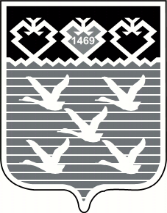 Чувашская РеспубликаАдминистрациягорода ЧебоксарыРАСПОРЯЖЕНИЕ